DERS PLANI		11 MART-  17 MART 2019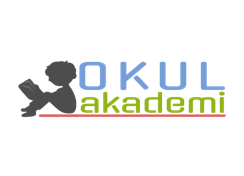 www.okulakademi.com1. BÖLÜM      Ders		: TürkçeSınıf		: 5Temanın Adı / Metnin Adı		: OKUMA KÜLTÜRÜ / KİTABIN SEVÜVENİKonu		: 	Zıt Anlamlı Sözcükler			Ana Duygu 						Kağıt Üretimi			Söz Sanatları (Kişileştirme, Benzetme)			Güdümlü Konuşma			Şiir Yazma			Hikaye Unsurlarından Yararlanarak Hikaye Yazma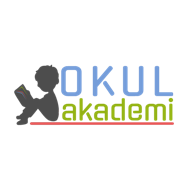 2. BÖLÜM      Öğrenci Kazanımları /Hedef ve DavranışlarOKUMAAkıcı Okuma T.5.3.1. Noktalama işaretlerine dikkat ederek sesli ve sessiz okur. T.5.3.2. Metni türün özelliklerine uygun biçimde okur. T.5.3.3. Farklı yazı karakterleri ile yazılmış yazıları okur.T.5.3.4. Okuma stratejilerini kullanır. Söz Varlığı T.5.3.5. Bağlamdan yararlanarak bilmediği kelime ve kelime gruplarının anlamını tahmin eder. T.5.3.8. Kelimelerin zıt anlamlılarını bulurAnlama T.5.3.11. Yapım ekinin işlevlerini açıklar.T.5.3.12. Metin türlerini ayırt eder. T.5.3.14. Metnin ana fikrini/ana duygusunu belirler. T.5.3.18. Metinle ilgili sorular sorar. T.5.3.19. Metinle ilgili sorulara cevap verir. T.5.3.22. Görsellerle ilgili soruları cevaplar.T.5.3.23. Metinde önemli noktaların vurgulanış biçimlerini kavrar. T.5.3.26. Metni oluşturan unsurlar arasındaki geçiş ve bağlantı ifadelerinin anlama olan katkısını değerlendirir. T.5.3.32. Metindeki söz sanatlarını tespit eder.KONUŞMAT.5.2.1. Hazırlıklı konuşma yapar. T.5.2.3. Konuşma stratejilerini uygular. T.5.2.4. Konuşmalarında beden dilini etkili bir şekilde kullanır. 	T.5.2.6. Konuşmalarında uygun geçiş ve bağlantı ifadelerini kullanır. YAZMAT.5.4.1. Şiir yazar.T.5.4.3. Hikâye edici metin yazar. T.5.4.4. Yazma stratejilerini uygular. T.5.4.5. Büyük harfleri ve noktalama işaretlerini uygun yerlerde kullanır. T.5.4.6. Bir işin işlem basamaklarını yazar.T.5.4.7. Yazılarını zenginleştirmek için atasözleri, deyimler ve özdeyişler kullanır. T.5.4.8. Sayıları doğru yazar.T.5.4.9. Yazdıklarını düzenler. T.5.4.12. Yazdıklarında yabancı dillerden alınmış, dilimize henüz yerleşmemiş kelimelerin Türkçelerini kullanır. T.5.4.15. Yazdıklarının içeriğine uygun başlık belirler. Öğretme-Öğrenme-Yöntem ve TeknikleriOkuma, bölerek okuma, yankılı okuma, inceleme, günlük hayatla ilişkilendirme ve günlük hayattan örnekler vermeKullanılan Eğitim Teknolojileri-Araç, Gereçler ve Kaynakça // * Öğretmen  * Öğrenciİmla kılavuzu, sözlük, deyimler ve atasözleri sözlüğü, EBA, İnternet,  deyimler, kütüphane…Öğretme-Öğrenme EtkinlikleriDikkati ÇekmeKonudan farklı olarak öğrencilerin dikkatini çekmek için her gün tükettiğimiz çayın nasıl tarladan bardağa geldiğini öğrencilere sorulacak. Sonrasında fikirleri alınacak ve konuyla ilgili açıklama yapılacak. Çayın serüveni ile ilgili Youtube’ de yer alan videomuz  öğrencilere seyrettirilecek. Güdüleme“Bu hafta temamızın ikinci metni, sayfa 164’te yer alan “KİTABIN SERÜVENİ”  adlı metni işleyeceğiz.” diyerek öğrencilerden kitaplarını açmaları istenecek. “Bu metinde az önce çayın serüvenini öğrendiğimiz gibi kitabın serüvenini öğreneceğiz. Beraber kağıdın yapılışını öğreneceğiz. Tabii bunları şiir üzerinden öğreneceğimizden örtülü anlamlardan yola çıkarak şairin demek istediklerini biz yorumlayacağız. Gözden GeçirmeKağıdın icadi ile neler değişmiş olabilir diye öğrencilere soru sorulacak. Derse GeçişMetinle ilgili görsel incelenecek görsel okuma yapılacak. Metnin bir kez sessizce herkes tarafından okunması sağlanacak. Bu esnada bilinmeyen kelimeler tespit edilecek. Bulunan kelimeler tahtaya yazılacak. TDK sözlük akıllı tahtadan açılarak anlamları sözlük defterine beraber yazılacak. Metin ikinci kez sesli olarak okunacak. Yankılı okuma yöntemi uygulanacak. Bu okuma sonrasında anahtar kelimeler belirlenecek.Anahtar Kelimeler : kavak, yaprak, makine, kağıt, çocuk, yolculuk1. Etkinlik Etkinlikte şiirde geçen kelimelerin zıt anlamlıları verilmiştir. Uygun yerlere kelimeler yazılacak. yer → gökCümle: Gökte uçan kuşları hep kıskanmışımdır.bulmak → kaybetmekCümle: Takımımız bu hafta deplasman maçını kaybetti.tatlı → acıCümle: Yemeğe çok fazla acı koyduğu için yiyemedim.uzun → kısaCümle: Bu tahtalar yuva yapmak için çok kısalar.dip → dorukCümle: Bu hafta sonu dağın doruğuna çıkmayı planlıyoruz.2. Etkinlik Etkinlikte şiir ile ilgili sorulan sorulara cevaplar bulunacak ve deftere bu cevaplar yazılacak.  1. Okuduğunuz şiirin kahramanı kimdir?Kavak ağacı2. Kahramanın başına neler gelmektedir? Kısaca anlatınız.Bir testere onu kesiyor, makineler onu kağıt haline getiriyor daha sonra kitap oluyor.3. Şiirin son bölümünde geçen “Sıkıntılı da olsa, / Benimle tatlı geçer / En uzun yolculuklar.” dizelerini yorumlayınız.Kitaplarda anlatılanlar bazen insanları sıkabilir fakat hayat yolculuğunda bu kitaplardan elde ettiğimiz bilgiler sayesinde rahat bir şekilde yaşayabilir, mutlu olabiliriz.4. Sizce, ağaç kitaba dönüşmekten memnun mudur? Bunu şiirdeki hangi ifadelerden çıkarıyorsunuz?Memnundur. “Yine yapraklarım var. Yükselir yıldızlara, beni seven çocuklar.” ifadelerinden anlıyoruz.5. Kâğıt israfıyla ilgili neler düşünüyorsunuz? Açıklayınız....3. EtkinlikMetnin ana duygusu belirlenecek. B kısmında şiire başlık bulunacak. Şiirin ana duygusunu: Kitap sevgisi4. EtkinlikBu etkinlikte “Kağıt Nasıl Üretilir?” videosu seyredilirken etkinlikteki cümlelerde yer alan boşluklar doldurulacak. Selüloz tabakaları taşıyıcı bantlarla karıştırıcı tanka naklediliyor.Kâğıt hamuru işlenirken içine mürekkep ekleniyor.Basınç ve vakumla kâğıttaki su miktarı düşürülüyor.Selüloz ile birlikte tanka su ekleniyor.Kâğıt hamuru on beş dakika karıştırılıyor.Daha sonra hamur kurutma hattına gönderiliyor.Selülozlar suda eritiliyor.Kâğıt hamuru kağıt makinesine borular ile gönderiliyor.Kurutma silindirlerinden geçen hamur kâğıda dönüşüyor.5. Etkinlik Etkinlikte öğrencilere söz sanatları kavratılacak. Arı gibi durmadan çalışıyordu. BenzetmeYavrusunu kaybeden kedi üzgün üzgün dolaşıyordu. KişileştirmeBuz gibi suyla yüzümü yıkadım. BenzetmeÇiçekler, minik kıza masal anlatıyordu. KişileştirmeKitaplar arkadaş canlısıdır. KişileştirmeElma gibi kıpkırmızı yanaklarıyla gülücükler saçıyordu. BenzetmeB kısmı; Hep böyle bulutlar içinde başın,
Hilâli kucaklar her vatandaşın. → Kişileştirme
Geçse de asırlar, tazedir yaşın,
O kadar leventsin, fidan gibisin. → BenzetmeÇiçeksin, bayılır kuşlar kokundan, → Benzetme
Her dalın bir yay ki zümrüt okundan → Benzetme
Müjdeler fısıldar Ergenekon’dan: → Kişileştirme
Bu sese gönülden hayran gibisin. → KişileştirmeC kısmı;Bir sabah bir testere
Beni de serdi yere. KİŞİLEŞTİRMEŞiirin tamamında kişileştirme sanatı vardır.6.EtkinlikBu etkinlikte “Kitapsız yaşamak; kör, sağır, dilsiz yaşamaktır.” Cümlesiyle ilgili öğrenciler konuşma hazırlayacaklar.  Konuşurken geçiş ve bağlantı unsurları kullanmalarına dikkat edilecek. 7.EtkinlikEtkinlikte öğrenciler kendilerini şiirdeki kavak ağacının yerine koyarak şiir yazmaları istenecek. Şiirlerine uygun bir başlık eklemeleri istenecek. 8. EtkinlikEtkinlikte hikaye unsurları verilmiş. Bu bilgiler ışığında öğrenciler yeni bir hikaye yazacaklar. Yeni öğrendikleri kelimeler i bu hikayede kullanmaları istenecek. Öğrencilerden gelecek derse hazırlık sorularının yapılması istenecek. 3. BÖLÜM      Ölçme-DeğerlendirmeAşağıdaki cümlelerde kişileştirilen varlıkları bulunuz.Çatma kurban olayım çehreni ey nazlı hilâl! Bülbül gülün dikenlerinden çok şikayetçiydi. Bir aydır rafta beklemekten canı sıkılmıştı kitabın. Balkondaki menekşeler küsmüş kış.Dersin Diğer Derslerle İlişkisiOkurken yorum yapabilme, problem çözme, düşündüğünü tasarlama, yazarken imla ve noktalamaya diğer derslerde de dikkat etmeleri sağlanır.Türkçe Öğretmeni  13.02.19Sefa AVCILAROkul Müdürü   